ChatGPT и написание кода на языке М Power QueryВ мою жизнь вошел ChatGPT! Я даже не знаю, с чем можно сравнить первое впечатление от использования бота. Это прорыв! Пока я обращаюсь к ChatGPT в двух случаях:задаю вопросы, которые ранее обращал к Google,прошу написать код на языке М Power Query (PQ).Примеры первого типа можно встретить в комментариях к моим недавним заметкам Онлайн калькулятор статистической мощности G*Power и Фрэнсис Гальтон. Наследственность таланта, её законы и последствия. Сейчас я опишу, как ChatGPT помог мне сделать робастный запрос на языке М Power Query.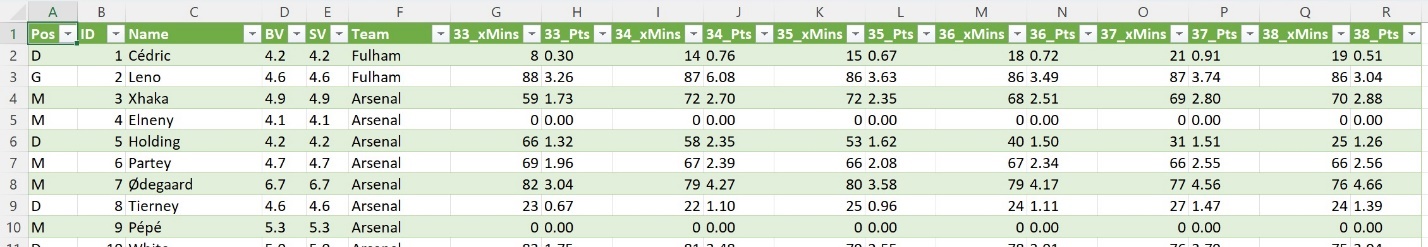 Рис. 1. Загрузка CSV-файла в умную таблицу Мы с сыном играем в Fantasy Premier League. Моя роль заключается в подготовке статистических данных для поддержки принятия решений. В частности, я использую данные с сайта fplreview (некоторые функции доступны только за плату). Прогноз выступления игроков на ближайшие восемь туров можно выгрузить в CSV-файл. Самое простое – загрузить его в Excel с помощью PQ (Данные –> Из текстового/ CSV-файла, см. рис. 1).Чтобы данными было удобно пользоваться, я их преобразовывал в PQ и загружал в модель данных, а далее на лист Excel в виде сводной таблицы: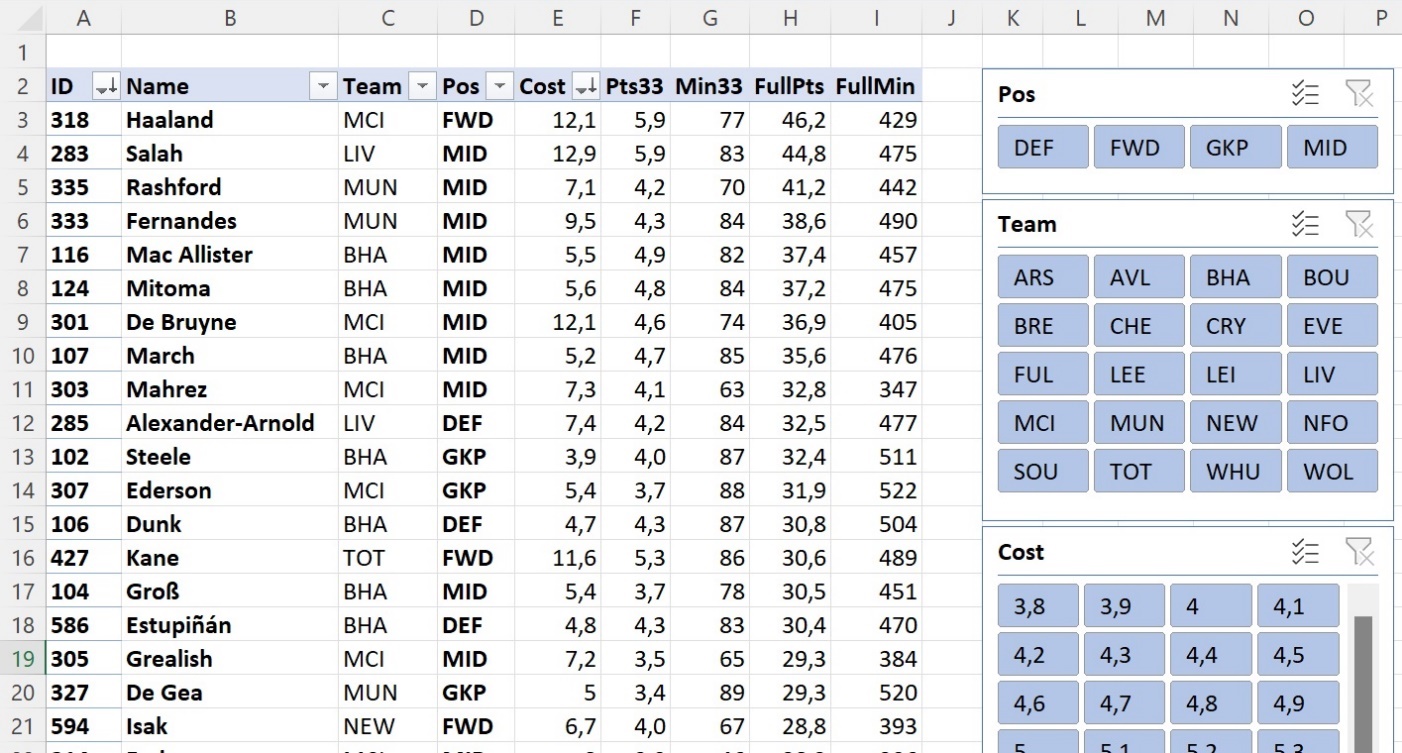 Рис. 2. Те же данные после обработкиПоскольку имена столбцов в CSV-файле меняются от тура к туру, запросы PQ «ломались», и мне приходилось заново импортировать данные и настраивать таблицы. Я создал запрос, который обращался к столбцам не по их именам, а по позиции в таблице. Поскольку я не очень опытный пользователь, то решил задачу с привлечением экспертов с форума planetaexcel.#"Добавлен пользовательский объект1" = Table.AddColumn(#"Переименованные столбцы", "FullPts", each 	Record.FieldValues(_){5}+Record.FieldValues(_){7}+Record.FieldValues(_){9}+Record.FieldValues(_){11}+Record.FieldValues(_){13}+Record.FieldValues(_){15}+Record.FieldValues(_){17}+Record.FieldValues(_){19}),Нерешенной осталась одна проблема. Когда сезон приближается к концу, остается менее 8 туров, и fplreview выдает прогноз лишь на оставшиеся туры. Год назад я не стал заморачиваться, и просто менял код от тура к туру… постепенно убирая по одному слагаемому с конца.Сегодня мне захотелось решить эту проблему. О языке М с тех пор я узнал чуть больше, но всё же написать код с нуля не получилось. Я обратился к ChatGPT. Далее привожу мои вопросы и его ответы. Мои замечания набраны с отступом.Вопрос 1 У меня есть список имен столбцов таблицы. Список называется ClmnMin. Как мне создать новый столбец в таблице, в котором будут суммироваться значения столбцов с именами из ClmnMin?Ответ. Для создания нового столбца в таблице, в котором будут суммироваться значения столбцов с именами из списка ClmnMin в Power Query на языке M, можно использовать функцию "Table.AddColumn" в сочетании с функцией "List.Sum" и функцией "Record.SelectFields".Пример. Предположим, у нас есть таблица, и список ClmnMin содержит имена столбцов, которые мы хотим суммировать. Мы хотим создать новый столбец "Сумма", в котором будут содержаться суммы значений из всех столбцов с именами из списка ClmnMin.Выберите таблицу и откройте редактор запросов (Query Editor).На вкладке "Добавить столбец" ("Add Column") выберите опцию "Создать столбец на основе формулы" ("Custom Column").Введите название нового столбца, например "Сумма".Введите формулу для суммирования значений из столбцов с именами из списка ClmnMin:Код 1= Table.AddColumn(    #"Шаг предыдущего этапа",     "Сумма",     each List.Sum(Record.SelectFields(_, ClmnMin)))Привожу картинку с кодом из диалога. Обратите внимание на цветовую разметку: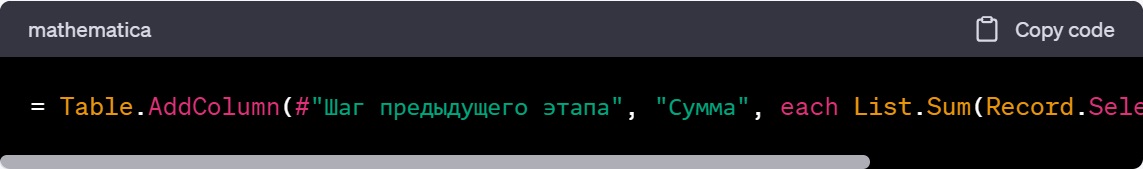 Где #"Шаг предыдущего этапа" – ссылка на предыдущий этап запроса, т.е. на исходную таблицу, а Record.SelectFields(_, ClmnMin) – выбирает из текущей строки таблицы только те столбцы, которые перечислены в списке ClmnMin.Нажмите клавишу Enter или выберите опцию "ОК" ("OK"), чтобы создать новый столбец. Теперь новый столбец "Сумма" будет содержать сумму значений из всех столбцов с именами из списка ClmnMin для каждой строки таблицы. Обратите внимание, что в функции List.Sum мы передаем список значений из выбранных столбцов в виде массива, который затем суммируется.Вставил функцию в свой код. К сожалению, вернулась ошибка: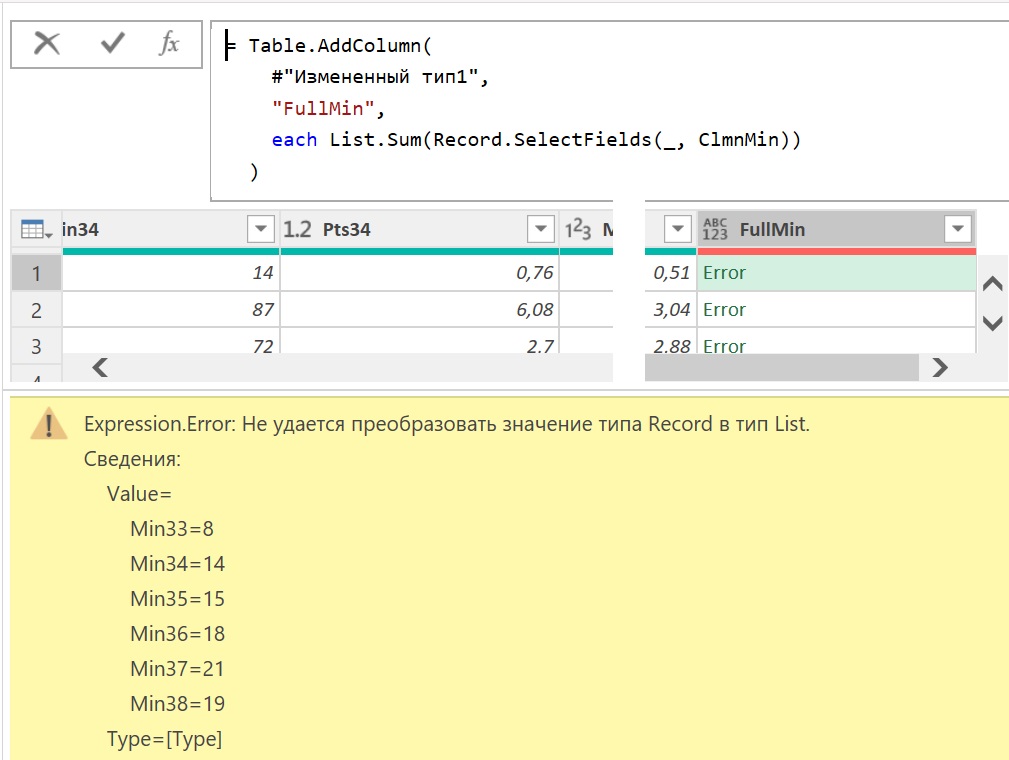 Рис. 4. ОшибкаЯ подумал, что в Код1 функция List.Sum получает не значения, а записи. Поэтому не может их суммировать. Поэтому…Вопрос 2.У меня есть запись [Min33=8, Min34=14, Min35=15, Min36=18, Min37=21, Min38=19]. Как суммировать все значения этой записи?Ответ. Чтобы суммировать все значения в записи в Power Query на языке M, вы можете использовать функцию "Record.FieldValues", чтобы получить все значения из записи, и затем применить функцию "List.Sum" к этому списку значений.Вот пример формулы, которую вы можете использовать для суммирования всех значений в записи:Код2let    rec = [Min33=8, Min34=14, Min35=15, Min36=18, Min37=21, Min38=19],    values = Record.FieldValues(rec),    sum = List.Sum(values)in    sumЗдесь мы сначала определяем запись "rec", которую нужно суммировать. Затем мы используем функцию "Record.FieldValues" для получения списка всех значений в этой записи. Далее мы применяем функцию "List.Sum" к этому списку значений, чтобы получить общую сумму.В результате выполнения этой формулы переменная "sum" будет содержать общую сумму всех значений в записи. В данном примере результатом будет число 95 (8 + 14 + 15 + 18 + 21 + 19).	С учетом моего контекста получилось:Код3#"Добавлен пользовательский объект" = Table.AddColumn(    #"Измененный тип1",     "FullMin",     each List.Sum(        Record.FieldValues(Record.SelectFields(_, ClmnMin))    )),Вопрос 3.Спасибо! Всё Ok))Ответ. Пожалуйста, рад был помочь! Если у вас есть дополнительные вопросы, не стесняйтесь задавать их.